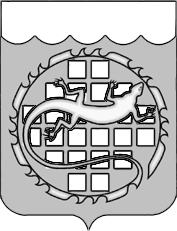 УПРАВЛЕНИЕ ПО ФИНАНСАМ АДМИНИСТРАЦИИ   ОЗЕРСКОГО ГОРОДСКОГО ОКРУГА ЧЕЛЯБИНСКОЙ ОБЛАСТИПРИКАЗ30.12.2021                                                                                                           №  292Об установлении Перечня и кодовцелевых статей расходов бюджетаОзерского городского округаВ соответствии с пунктом 4 статьи 21, статьей 165 Бюджетного кодекса Российской Федерации, Порядком формирования и применения кодов бюджетной классификации Российской Федерации, их структуре и принципах назначения, утвержденным приказом Министерства финансов Российской Федерации от 6 июня 2019 года № 85н (с учетом изменений, утвержденных приказом Министерства финансов Российской Федерации от 8 июня 2020 года № 98н), подпунктом 33) пункта 1 главы 7.  Положения о бюджетном процессе в Озерском городском округе, утвержденного решением Собрания депутатов Озерского городского округа от 18 июля 2012 года № 120 (с изменениями)      п р и к а з ы в а ю:1. Установить Перечень и коды целевых статей расходов бюджета Озерского городского округа в части осуществления бюджетных инвестиций, капитальных ремонтов, ремонтов и (или) предоставление субсидий на осуществление капитальных вложений в объекты муниципальной собственности (приложение № 1).2. Настоящий приказ вступает в силу со дня его подписания и распространяется на правоотношения, возникшие с 1 января 2022 года.3. Разместить настоящий приказ на официальном сайте органов местного самоуправления Озерского городского округа в информационно-телекоммуникационной сети «Интернет».4. Контроль исполнения настоящего постановления возложить на начальника отдела бюджета Управления по финансам Кабатову Н.В.Начальник Управления по финансам		                                               Е.Б.СоловьеваПерминова Марина Александровна28134Приложение № 1 к приказуУправления по финансамот 30.12.2021 № 292№ п/пНаименование объектов                                            муниципальной собственностиКод целевой статьи расходаКод целевой статьи расходаКод целевой статьи расхода№ п/пНаименование объектов                                            муниципальной собственностиза счет федерального бюджетаза счет областного бюджетаза счет местного бюджета2022 год2022 год2022 год2022 год2022 год1Капитальный ремонт автомобильной дороги «Шоссе Озерское», г.Озерск, Челябинская область79 5 22 0605079 5 22 S60502Строительство газопровода и газовых сетей г.Озерск, Челябинская область79 5 22 1405079 5 22 S40503Капитальный ремонт (замена) сетей инженерно-технического обеспечения (канализационные сети) МБДОУ ДС №43 по адресу: 456780, Челябинская область, г. Озерск,  ул.Восточная, д.1679 5 01 S408079 5 01 S40804Капитальный ремонт здания "Школа-интернат №37 VIII вида" Челябинская область, г. Озерск,   ул. Музрукова д.32  и здания мастерских "Школа-интернат №37 VIII вида" Челябинская область,     г. Озерск, ул. Музрукова д.32, корпус 279 5 01 L350079 5 01 L350079 5 01 L35005Капитальный ремонт сети водоснабжения в п. Новогорный (участок "второй подъем "Строитель" до водонапорной башни")79 5 22 018006Разработка проектно-сметной документации на строительство ливневой канализации в районе дома № 4 мкр. Заозерный                в г. Озерске Челябинской области79 5 22 01900                                 плановый период 2023 год                                 плановый период 2023 год                                 плановый период 2023 год                                 плановый период 2023 год                                 плановый период 2023 год1Модернизация электроснабжения насосных агрегатов повысительных насосных станций холодного водоснабжения и насосных станций водоотведения79 5 22 1406079 5 22 S40602Строительство газопровода и газовых сетей г.Озерск, Челябинская область79 5 22 1405079 5 22 S40503Капитальный ремонт (замена) сетей инженерно-технического обеспечения (канализационные сети) МБДОУ ДС №43 по адресу: 456780, Челябинская область, г. Озерск,  ул.Восточная, д.1679 5 01 S408079 5 01 S40804Капитальный ремонт дач в детском оздоровительном лагере «Орленок» МБУ ДО «Дворец творчества детей и молодежи» по адресу: Челябинская область, Озерский городской округ, Северный берег озера Акакуль, 2479 5 01 S331079 5 01 S3310                                    плановый период 2024 год                                    плановый период 2024 год                                    плановый период 2024 год                                    плановый период 2024 год                                    плановый период 2024 год1Модернизация электроснабжения насосных агрегатов повысительных насосных станций холодного водоснабжения и насосных станций водоотведения79 0 03 1406079 0 03 S40602Строительство газопровода и газовых сетей г.Озерск, Челябинская область79 0 03 1405079 0 03 S40503Капитальный ремонт (замена) сетей инженерно-технического обеспечения (канализационные сети) МБДОУ ДС №43 по адресу: 456780, Челябинская область, г. Озерск,  ул.Восточная, д.1679 5 01 S408079 5 01 S4080